              Oświadczenia do wniosku o przyjęcie dziecka do przedszkolaRodzice/prawni opiekunowie wypełniają tylko te oświadczenia, które ich dotyczą.Proszę zaznaczyć X przy odpowiednim oświadczeniu. 1. Oświadczenie dotyczące rodziny wielodzietnej¹Oświadczamy, że kandydat……………………………………………………….do Przedszkola nr 1 w Bieruniu                             (imię i nazwisko kandydata)spełnia kryterium wielodzietności rodziny o którym mowa w art. 131 ust. 2 pkt 1 Ustawy z dnia  14   grudnia 2016 r.  Prawo oświatowe                    w rozumieniu art. 4 pkt 42 ww. Ustawy. Informujemy, iż rodzice wychowują…………………………….dzieci. 2. Oświadczenie o samotnym wychowywaniu dziecka2Oświadczamy, że kandydat………………………………………………..……….do Przedszkola nr 1 w Bieruniu                           (imię i nazwisko kandydata)spełnia kryterium samotnego wychowywania, o którym mowa w art. 131 ust. 2 pkt 6 Ustawy z dnia 14 grudnia 2016 r. Prawo oświatowe,                                  w rozumieniu art. 4 pkt 43 ww. Ustawy.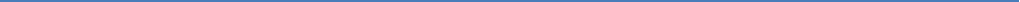    3. Oświadczenie o statusie zatrudnienia w rodzinie3Oświadczamy, iż rodzice kandydata……………………………………………..do Przedszkola nr 1 w Bieruniu                                                                 (imię i nazwisko kandydata)1) oboje rodzice/opiekunowie prawni/pracują zawodowo -2) rodzic/opiekun prawny/samotnie wychowujący dziecko pracuje zawodowo - 4. Oświadczenie o odprowadzaniu podatku dochodowego3 Oświadczamy, iż rodzice kandydata………………………………………………..do Przedszkola nr 1 w Bieruniu                                (imię i nazwisko kandydata)1) oboje rodzice/prawni opiekunowie/wspólnie odprowadzają podatek dochodowy na rzecz gminy Bieruń - □2) rodzic/opiekun prawny/samotnie wychowujący dziecko odprowadza podatek dochodowy na rzecz gminy Bieruń - □5. Oświadczenie o  zgłoszeniu jednocześnie do tej samej placówki dwojga lub więcej kandydatów lub zgłoszenie kandydata posiadającego rodzeństwo korzystające z usług danego przedszkola5a. Zgłoszenie jednocześnie dwojga lub więcej kandydatów:                Tak                         NieJeśli, tak:1..……………………………………………………..                     ………………………………………..               (imię i nazwisko dziecka)                                                                   (data urodzenia)2.. ……………………………………………………                     ………………………………………..                (imię i nazwisko dziecka)                                                                  (data urodzenia)3. ……………………………………………….……                     ………………………………………..                (imię i nazwisko dziecka)                                                                 (data urodzenia)5b. Czy kandydat biorący udział  w rekrutacji posiada rodzeństwo, które będzie uczęszczać do przedszkola               w roku szkolnym 2024/2025:                                                                                                                                                               Tak                            NieJeśli, tak: 1..………………………………..………………..     …………………………………               .…..……..………………                 (imię i nazwisko dziecka)                                                (grupa)                                                 (rocznik)2..………………………………………….……..     ..…………………………..……                 …………..…..…………                 (imię i nazwisko dziecka)                                                (grupa)                                                 (rocznik)6. Oświadczenie o pobycie dziecka w przedszkoluDeklaruję pobyt mojego dziecka w Przedszkolu nr 1 w godzinach od ……..… do ….….…, tj. ilość godzin………..Ilość deklarowanych posiłków śniadanie                                                           obiad                                 podwieczorekJestem świadomy odpowiedzialności karnej za złożenie fałszywego oświadczenia4………………………………………………………..	………………………………………………………….              podpis matki /prawnego opiekuna/                                                                 podpis ojca/prawnego opiekuna/1Wielodzietność rodziny oznacza rodzinę wychowującą troje i więcej dzieci.2Samotne wychowywanie dziecka oznacza wychowywanie dziecka przez pannę, kawalera, wdowę, wdowca, osobę pozostającą  w separacji orzeczonej prawomocnym wyrokiem sądu, osobę rozwiedzioną, chyba, że osoba taka wychowuje wspólnie, co najmniej jedno dziecko z jego rodzicem.³Przewodniczący Komisji Rekrutacyjnej może prosić o potwierdzenie oświadczenia nr  3 i 4. W przypadku nie przedłożenia w terminie wskazanym przez Przewodniczącego potwierdzającego oświadczenia przyjmuje się, że kryterium te nie jest spełniane4Zgodnie z Art.150 ust.6 ustawy Prawo oświatowe, oświadczenia, składa się pod rygorem odpowiedzialności karnej za składanie fałszywych zeznań. Składający oświadczenie jest obowiązany do zawarcia w nim klauzuli następującej treści: „Jestem świadomy odpowiedzialności karnej za złożenie fałszywego oświadczenia”. Klauzula ta zastępuje pouczenie organu o odpowiedzialności karnej za składanie fałszywych oświadczeń. Informacja o przetwarzaniu danych osobowych w związku z procesem rekrutacji                                       do Przedszkola nr 1 w BieruniuZ uwagi na art. 13  ust. 1 oraz ust. 2  Rozporządzenia Parlamentu  Europejskiego i Rady  (UE) 2016/679 z dnia 27 kwietnia 2016  r.  w  sprawie  ochrony  osób  fizycznych  w  związku  z  przetwarzaniem  danych  osobowych i w sprawie swobodnego przepływu takich danych oraz uchylenia dyrektywy 95/46/WE, dalej jako: Rozporządzenie 2016/679, informujemy, że:Administratorem Państwa danych osobowych jest Przedszkole nr 1 z siedzibą w Bieruniu (43-150), przy ulicy Chemików 33,(dalej jako: Przedszkole / Administrator);Administrator wyznaczył Inspektora Ochrony Danych Osobowych, z którym można skontaktować się pod adresem e-mail: iod@apfsolutions.pl, lub przesyłając korespondencję na adres  siedziby  Administratora z dopiskiem „IOD”. Jednocześnie informujemy, że Inspektor Ochrony Danych nie posiada i nie udziela informacji dotyczących przebiegu i wyników procesu rekrutacji;dane osobowe kandydatów do Przedszkola oraz ich rodziców lub opiekunów prawnych będą przetwarzane przez Przedszkole w celu przeprowadzenia postępowania rekrutacyjnego. Zakres danych został określony w art. 150 Ustawy z dnia 14 grudnia 2016 r. Prawo oświatowe oraz we wzorze wniosku wydanym na podstawie art. 152 tej ustawy;Państwa dane osobowe przetwarzane będą w oparciu o art. 6 lit. c oraz art. 9 ust. 2 lit. g Rozporządzenia 2016/679,                            w związku z realizacją zapisów wynikających z przepisów Ustawy z dnia 14 grudnia 2016 r. Prawo oświatowe;Państwa dane osobowe nie będą przekazywane innym podmiotom, z wyjątkiem podmiotów uprawionych do ich przetwarzania, na podstawie przepisów obowiązującego prawa oraz podmiotom realizującym usługi, które są niezbędne do bieżącego funkcjonowania,                        z którymi Administrator zawarł umowy powierzenia przetwarzania danych, zgodnie z art. 28 Rozporządzenia 2016/679;Państwa dane osobowe będą przetwarzane przez okres określony w przepisach Ustawy z dnia 14 grudnia 2016 r. Prawo oświatowe, tj.:w przypadku przyjęcia do Przedszkola – nie dłużej niż do końca okresu, w którym przyjęty uczeń uczęszcza do Przedszkola;w przypadku nieprzyjęcia do Przedszkola – przez okres roku, chyba że na rozstrzygnięcie dyrektora Przedszkola została wniesiona skarga do sądu administracyjnego i postępowanie nie zostało zakończone prawomocnym wyrokiem;przysługuje Państwu:prawo dostępu do danych osobowych, zgodnie z art. 15 Rozporządzenia 2016/679,prawo do sprostowania Pani/Pana danych osobowych, zgodnie z art. 16 Rozporządzenia 2016/679,prawo żądania od Administratora ograniczenia przetwarzania danych osobowych, zgodnie art. 18 Rozporządzenie 2016/679, jednakże z zastrzeżeniem przypadków, o których mowa w art. 18 ust. 2 Rozporządzenia 2016/679,prawo wniesienia skargi do Prezesa Urzędu Ochrony Danych Osobowych, gdy uznają Państwo, że przetwarzanie danych osobowych narusza przepisy obowiązującego prawa;jednocześnie nie przysługuje Państwuprawo do usunięcia danych określone w art. 17 Rozporządzenia 2016/679, w uwagi na fakt, że dane przetwarzane są dla wypełnienia obowiązku prawnego ciążącego na Administratorze,prawo do wniesienia sprzeciwu wobec przetwarzania danych, zgodnie z art. 21 Rozporządzenia 2016/679, z uwagi na fakt, iż podstawą przetwarzania Państwa danych osobowych są art. określone w punkcie 4 niniejszej informacji;prawo do przenoszenia danych, określone w art. 20 Rozporządzenia 2016/679, z uwagi na fakt, iż Państwa dane nie będą przetwarzane w sposób zautomatyzowany;podanie przez Państwa danych jest wymogiem ustawowym wynikającym z przepisów obowiązującego prawa (w kontekście celu przetwarzania określonego w pkt. 3 niniejszej informacji). Konsekwencją braku podania danych osobowych będzie brak możliwości uczestnictwa w procesie rekrutacji do Przedszkola, w tym również uniemożliwienie potwierdzenia spełniania kryterium pierwszeństwa oraz kryteriów ustalonych przez organ prowadzący Przedszkole;Państwa dane osobowe nie będą wykorzystane do podejmowania decyzji, które opierają się wyłącznie na zautomatyzowanym przetwarzaniu, w tym profilowaniu.Zostałam/łem poinformowana/y o przetwarzaniu danych osobowych w związku z procesem rekrutacji do Przedszkola nr 1 w Bieruniu………………………….……….…………                        ……………………..……………………podpis matki /prawnego opiekuna/                               podpis ojca /prawnego opiekuna/